ATIVIDADESROTINA  DE 28 Á 02 DE OUTUBRO ( 2º ANOS)  SEGUNDA- FEIRA (28/09/2020)	LER E ESCREVER (LIVRO CAPA AZUL – VOLUME 1)- MATEMÁTICA – Sequência 10 – Tampinhas, festa e animais – ATIVIDADE 10.6 -  página 65.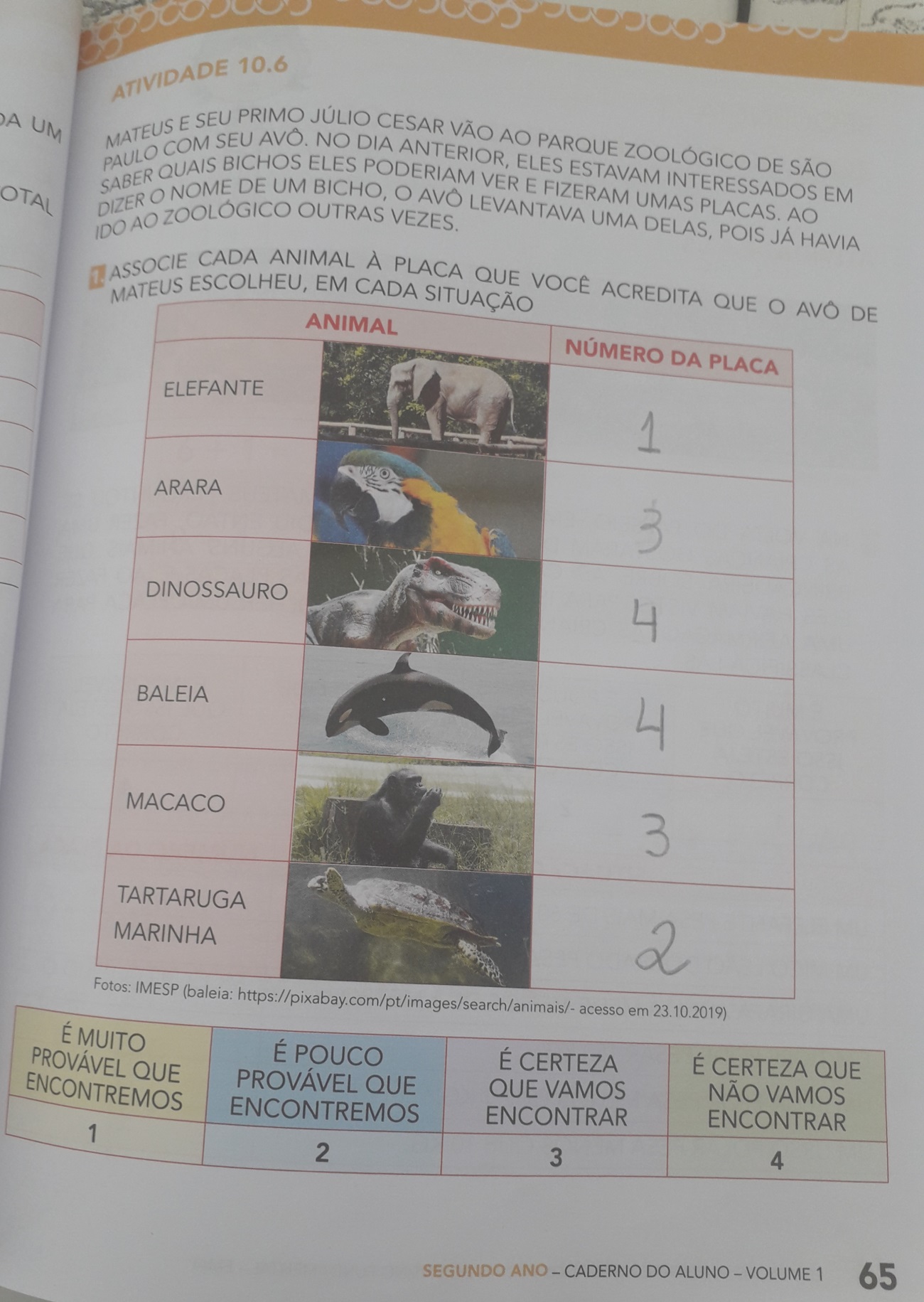 PORTUGUÊS –Atividade 4B – Jogo dos 8 erros. Pág214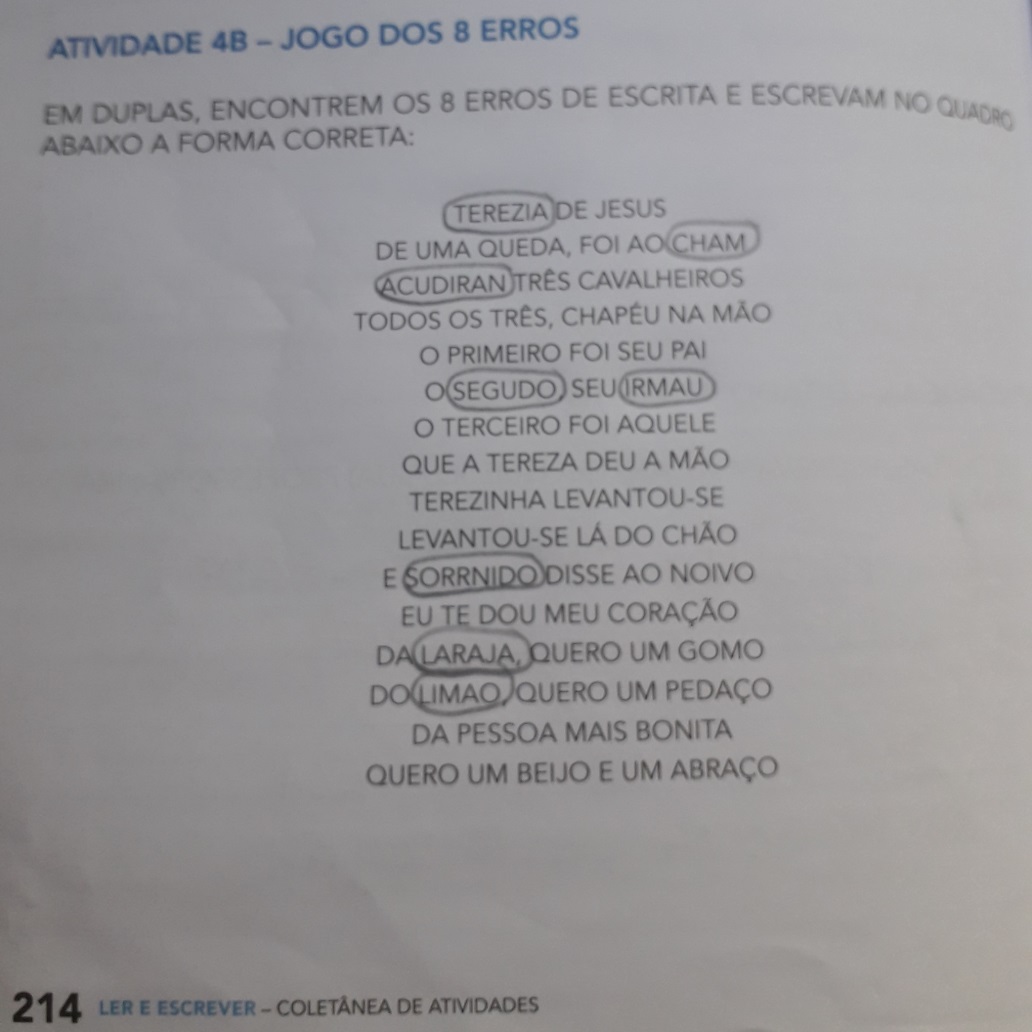 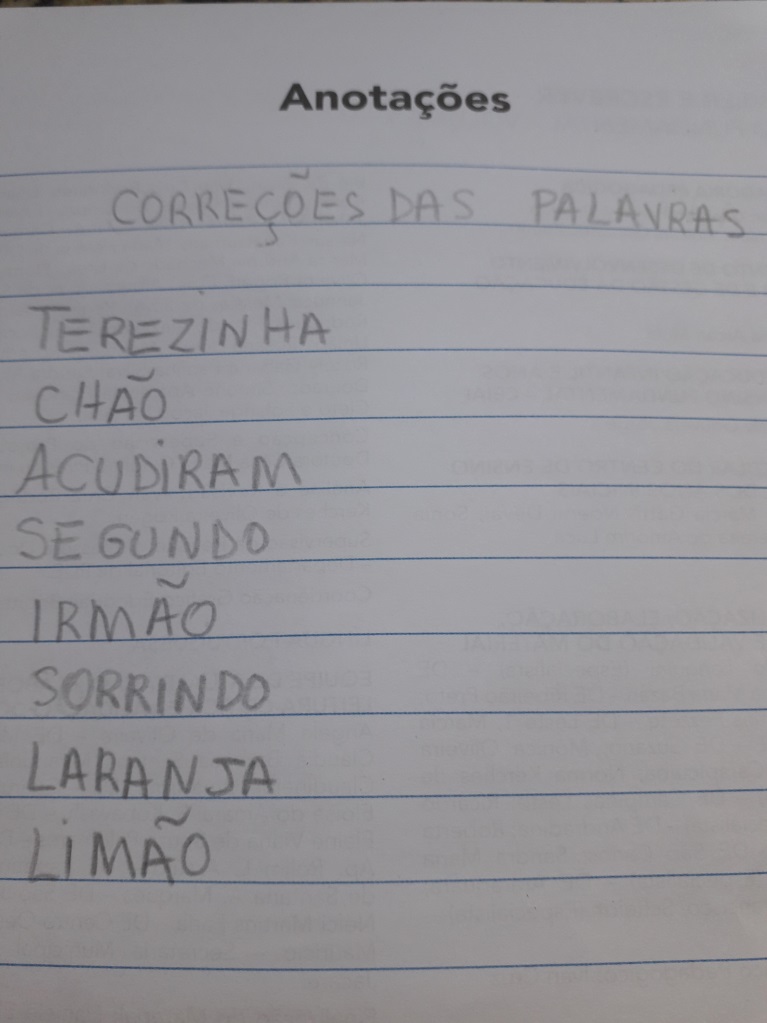 TERÇA-FEIRA (29/09/20)LER E ESCREVER (LIVRO CAPA AZUL – VOLUME 1)MATEMÁTICA – Sequência 11 –Zoológico, chaveiros e selos – ATIVIDADE 11.1 -  página 66.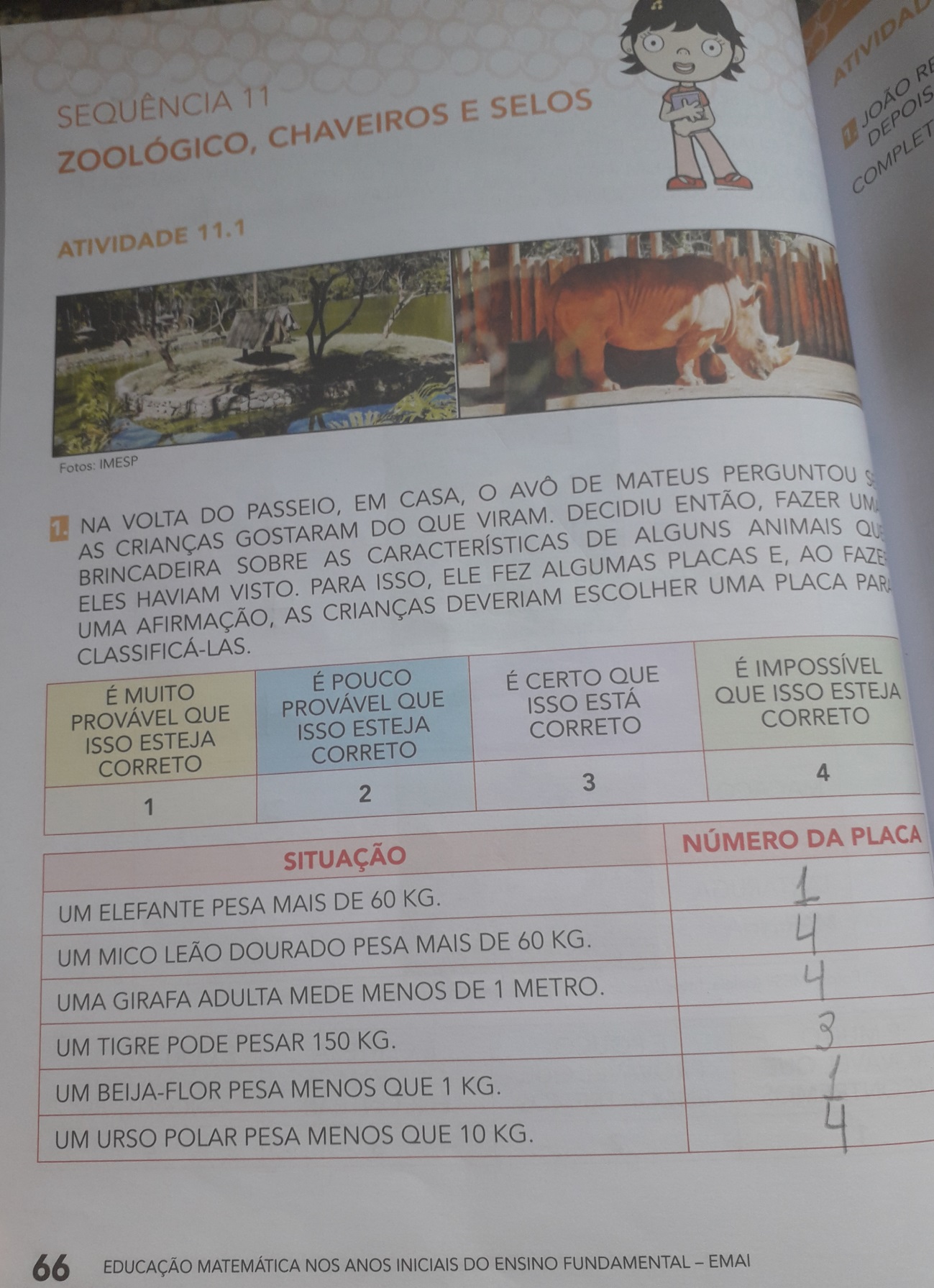 EMAI (LIVRO CAPA AZUL – VOLUME 1)- MATEMÁTICA – Sequência 11 –Zoológico, chaveiros e selos – ATIVIDADE 11.2 -  página 67.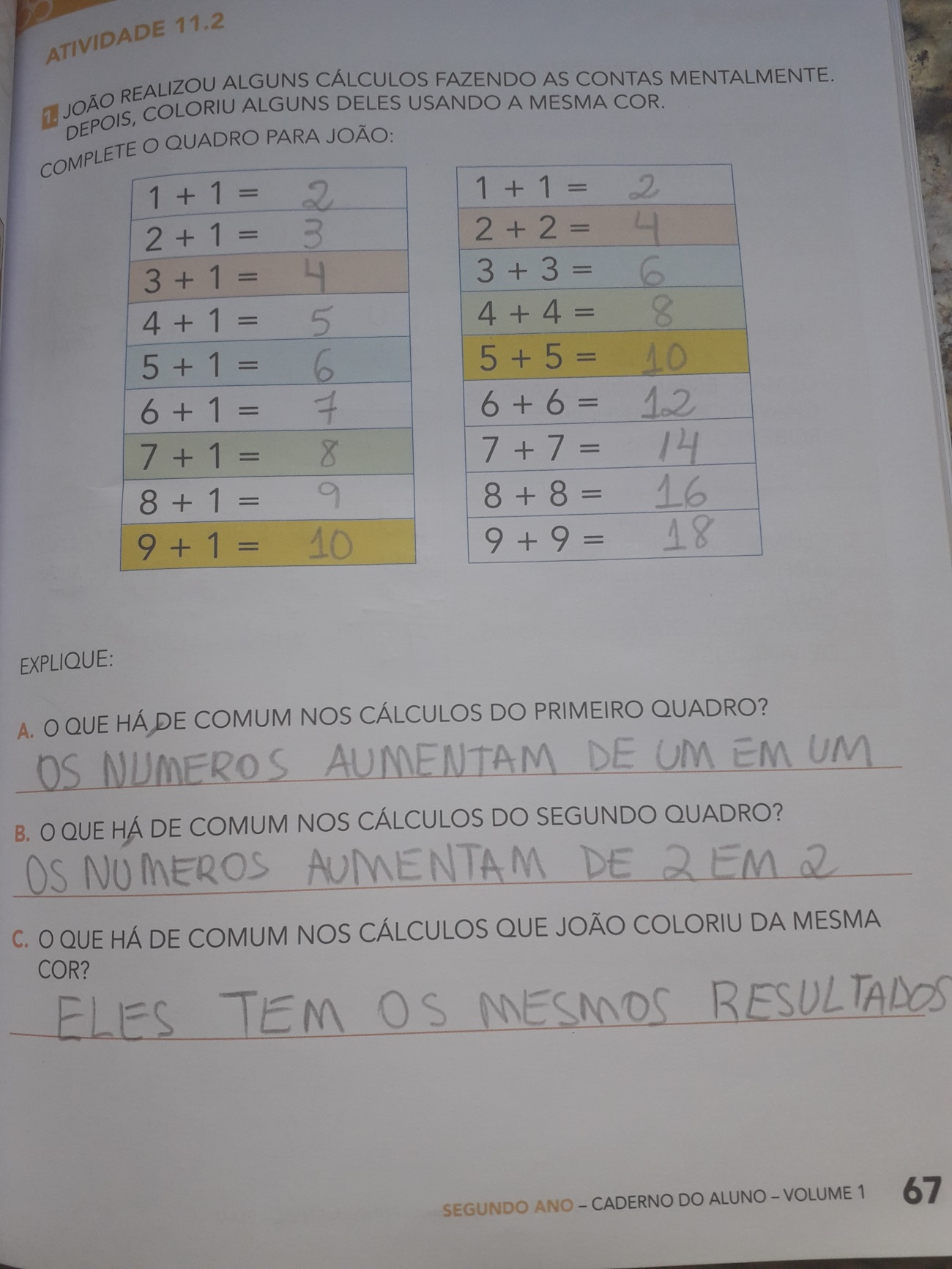 QUARTA-FEIRA ( 30/09/20)LER E ESCREVER (LIVRO CAPA AZUL – VOLUME 1)- ATIVIDADE DE LEITURAPORTUGUÊS –– Atividade 1B – leitura de textos jornalísticos – Novidades espaciais página 172. 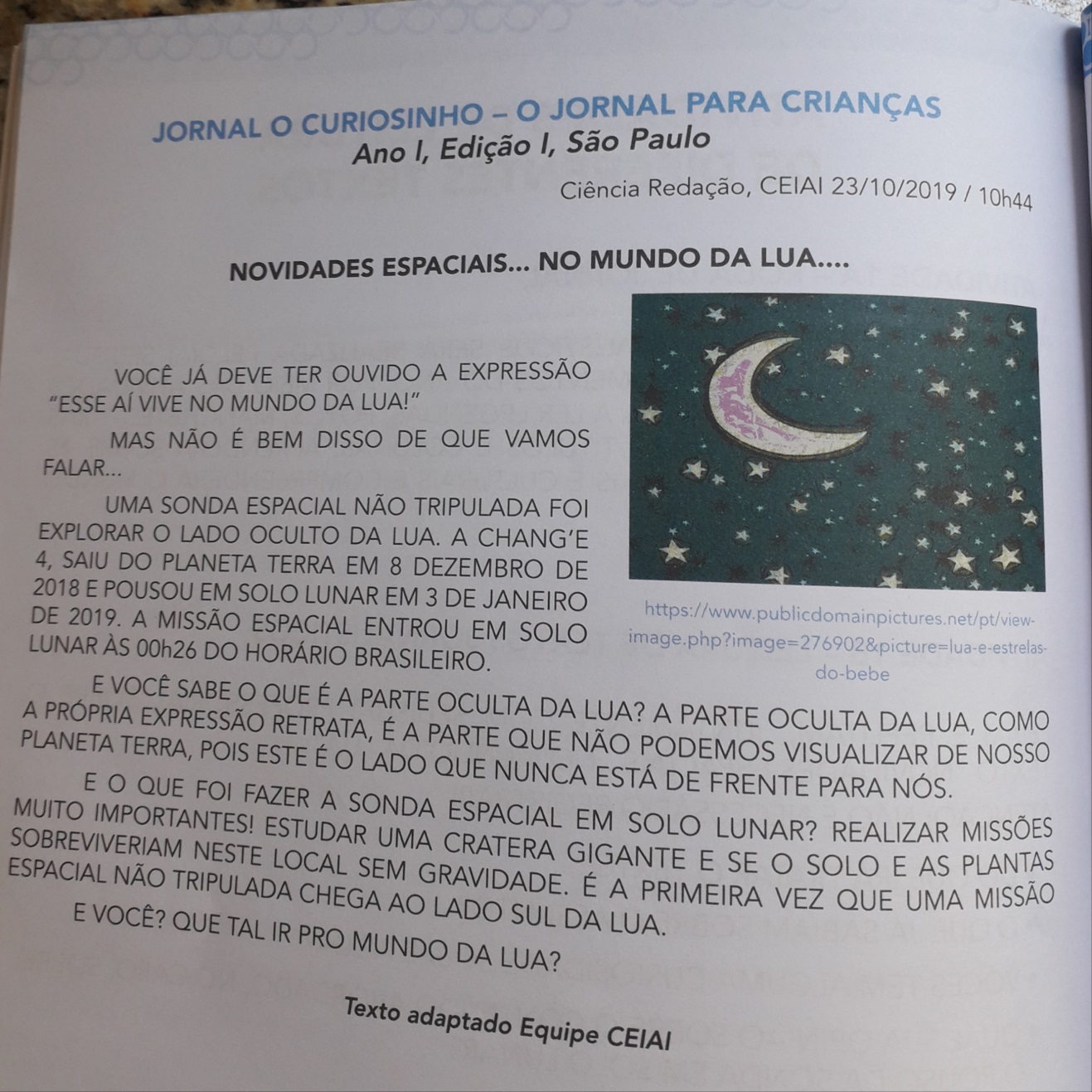 EMAI (LIVRO CAPA AZUL – VOLUME 1) - MATEMÁTICA – Sequência 11 –Zoológico, chaveiros e selos – ATIVIDADE 11.3 -  página 68.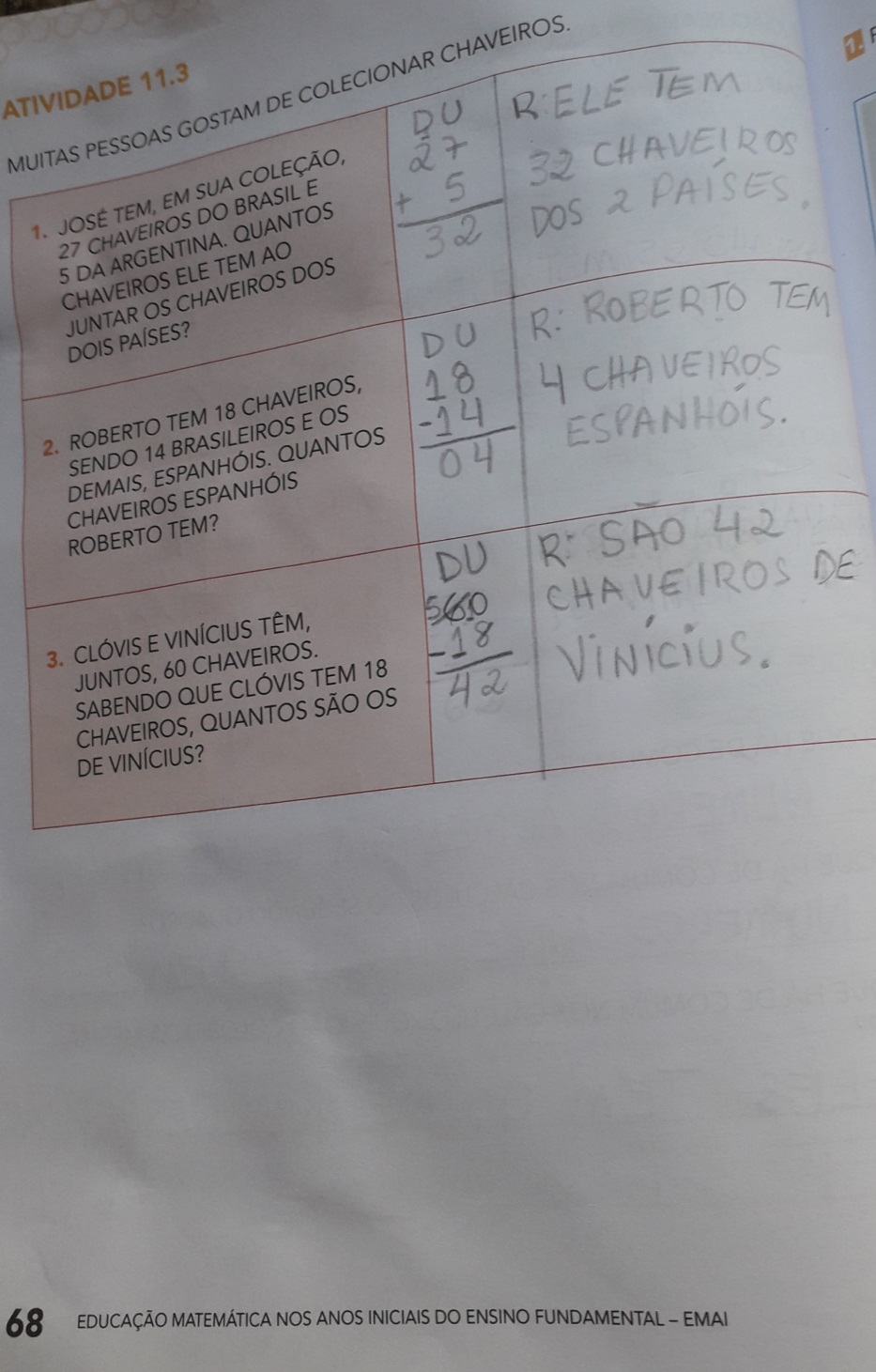 QUINTA-FEIRA (01/10/20)Atividade de entretenimentoOuça a cantiga “A barata” versão da Galinha Pintadinhahttps://www.youtube.com/watch?v=l7VsurR48Ew&t=88sSEXTA-FEIRA (02/10/20)Atividade de entretenimentoOuça agora outra versão dacantiga “A barata” https://www.youtube.com/watch?v=7LupESVK4j8